oaThis week, let’s remind ourselves about the ‘oa’ sound. Watch the video by clicking on the link:https://www.bbc.co.uk/bitesize/topics/zvq9bdm/articles/zh4j47h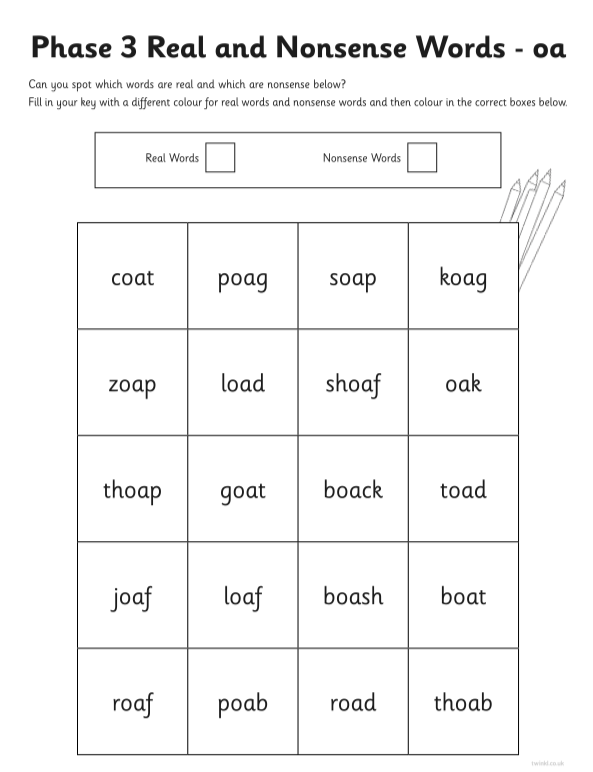 